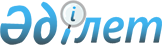 О внесении изменений в решение Акмолинского областного маслихата от 13 декабря 2018 года № 6С-27-2 "Об областном бюджете на 2019-2021 годы"Решение Акмолинского областного маслихата от 25 октября 2019 года № 6С-38-2. Зарегистрировано Департаментом юстиции Акмолинской области 31 октября 2019 года № 7458
      В соответствии с пунктом 4 статьи 106 Бюджетного кодекса Республики Казахстан от 4 декабря 2008 года, статьей 6 Закона Республики Казахстан от 23 января 2001 года "О местном государственном управлении и самоуправлении в Республике Казахстан" Акмолинский областной маслихат РЕШИЛ:
      1. Внести в решение Акмолинского областного маслихата "Об областном бюджете на 2019 - 2021 годы" от 13 декабря 2018 года № 6С-27-2 (зарегистрировано в Реестре государственной регистрации нормативных правовых актов № 6983, опубликовано 03 января 2019 года в Эталонном контрольном банке нормативных правовых актов Республики Казахстан в электронном виде) следующие изменения:
      пункт 1 изложить в новой редакции:
      "1. Утвердить областной бюджет на 2019 - 2021 годы, согласно приложениям 1, 2 и 3 соответственно, в том числе на 2019 год в следующих объемах:
      1) доходы – 233 062 772,1 тысяча тенге, в том числе:
      налоговые поступления – 22 271 372,8 тысяч тенге;
      неналоговые поступления – 1 696 681,0 тысяча тенге;
      поступления трансфертов – 209 094 718,3 тысячи тенге;
      2) затраты – 233 115 457,2 тысячи тенге;
      3) чистое бюджетное кредитование – 9 597 394,3 тысячи тенге, в том числе:
      бюджетные кредиты – 11 729 471,0 тысяча тенге;
      погашение бюджетных кредитов – 2 132 076,7 тысяч тенге;
      4) сальдо по операциям с финансовыми активами – 530 000,0 тысяч тенге:
      приобретение финансовых активов – 530 000,0 тысяч тенге;
      5) дефицит (профицит) бюджета – -10 180 079,4 тысячи тенге;
      6) финансирование дефицита (использование профицита) бюджета – 10 180 079,4 тысячи тенге".
      приложения 1, 4, 5 к указанному решению изложить в новой редакции согласно приложениям 1, 2, 3 к настоящему решению.
      2. Настоящее решение вступает в силу со дня государственной регистрации в Департаменте юстиции Акмолинской области и вводится в действие с 1 января 2019 года.
      "СОГЛАСОВАНО" Областной бюджет на 2019 год Целевые трансферты и бюджетные кредиты из республиканского бюджета на 2019 год Целевые трансферты из областного бюджета районным (городов областного значения) бюджетам на 2019 год
					© 2012. РГП на ПХВ «Институт законодательства и правовой информации Республики Казахстан» Министерства юстиции Республики Казахстан
				
      Председатель сессии
Акмолинского областного
маслихата

Г.Бекмагамбетов

      Секретарь Акмолинского
областного маслихата

А.Баймагамбетов

      Акимат Акмолинской области

      Государственное
учреждение "Управление экономики
и бюджетного планирования
Акмолинской области"
Приложение 1 к решению
Акмолинского областного
маслихата от 25 октября
2019 года № 6С-38-2Приложение 1 к решению
Акмолинского областного
маслихата от 13 декабря
2018 года № 6С-27-2
Категория
Категория
Категория
Категория
Сумма,
тысяч тенге
Класс
Класс
Класс
Сумма,
тысяч тенге
Подкласс
Подкласс
Сумма,
тысяч тенге
Наименование
Сумма,
тысяч тенге
1
2
3
4
5
I. ДОХОДЫ
233 062 772,1
1
Налоговые поступления
22 271 372,8
01
Подоходный налог
18 864 079,0
2
Индивидуальный подоходный налог
18 864 079,0
05
Внутренние налоги на товары, работы и услуги
3 407 293,8
3
Поступления за использование природных и других ресурсов
3 395 676,8
4
Сборы за ведение предпринимательской и профессиональной деятельности
11 617,0
2
Неналоговые поступления
1 696 681,0
01
Доходы от государственной собственности
118 227,2
1
Поступления части чистого дохода государственных предприятий
17 510,0
4
Доходы на доли участия в юридических лицах, находящиеся в государственной собственности
1 660,0
5
Доходы от аренды имущества, находящегося в государственной собственности
82 963,0
6
Вознаграждения за размещение бюджетных средств на банковских счетах
1 708,3
7
Вознаграждения по кредитам, выданным из государственного бюджета
14 385,9
02
Поступления от реализации товаров (работ, услуг) государственными учреждениями, финансируемыми из государственного бюджета
160,0
1
Поступления от реализации товаров (работ, услуг) государственными учреждениями, финансируемыми из государственного бюджета
160,0
03
Поступления денег от проведения государственных закупок, организуемых государственными учреждениями, финансируемыми из государственного бюджета
14 112,0
1
Поступления денег от проведения государственных закупок, организуемых государственными учреждениями, финансируемыми из государственного бюджета
14 112,0
04
Штрафы, пени, санкции, взыскания, налагаемые государственными учреждениями, финансируемыми из государственного бюджета, а также содержащимися и финансируемыми из бюджета (сметы расходов) Национального Банка Республики Казахстан
1 132 879,0
1
Штрафы, пени, санкции, взыскания, налагаемые государственными учреждениями, финансируемыми из государственного бюджета, а также содержащимися и финансируемыми из бюджета (сметы расходов) Национального Банка Республики Казахстан, за исключением поступлений от организаций нефтяного сектора и в Фонд компенсации потерпевшим
1 132 879,0
06
Прочие неналоговые поступления 
431 302,8
1
Прочие неналоговые поступления 
431 302,8
4
Поступления трансфертов
209 094 718,3
01
Трансферты из нижестоящих органов государственного управления
10 396 042,3
2
Трансферты из районных (городов областного значения) бюджетов
10 396 042,3
02
Трансферты из вышестоящих органов государственного управления
198 698 676,0
1
Трансферты из республиканского бюджета
198 698 676,0
Функциональная группа
Функциональная группа
Функциональная группа
Функциональная группа
Сумма
Администратор бюджетных программ
Администратор бюджетных программ
Администратор бюджетных программ
Сумма
Программа
Программа
Сумма
Наименование
Сумма
1
2
3
4
5
II. ЗАТРАТЫ
233 115 457,2
01
Государственные услуги общего характера
3 596 275,3
110
Аппарат маслихата области
63 357,4
001
Услуги по обеспечению деятельности маслихата области
62 757,4
003
Капитальные расходы государственного органа
600,0
120
Аппарат акима области
2 096 644,1
001
Услуги по обеспечению деятельности акима области
1 271 835,2
004
Капитальные расходы государственного органа
57 450,4
007
Капитальные расходы подведомственных государственных учреждений и организаций
556 888,8
009
Обеспечение и проведение выборов акимов городов районного значения, сел, поселков, сельских округов
9 273,0
013
Обеспечение деятельности Ассамблеи народа Казахстана области
96 168,4
113
Целевые текущие трансферты из местных бюджетов
105 028,3
257
Управление финансов области
137 714,0
001
Услуги по реализации государственной политики в области исполнения местного бюджета и управления коммунальной собственностью
97 514,0
013
Капитальные расходы государственного органа
0,0
113
Целевые текущие трансферты из местных бюджетов
40 200,0
258
Управление экономики и бюджетного планирования области
194 001,9
001
Услуги по реализации государственной политики в области формирования и развития экономической политики, системы государственного планирования
152 162,3
005
Капитальные расходы государственного органа 
6 830,9
113
Целевые текущие трансферты из местных бюджетов
35 008,7
263
Управление внутренней политики области
78 373,2
078
Изучение и анализ религиозной ситуации в регионе
78 373,2
265
Управление предпринимательства и промышленности области
120 259,1
001
Услуги по реализации государственной политики на местном уровне в области развития предпринимательства и промышленности
119 659,1
002
Капитальные расходы государственного органа
600,0
271
Управление строительства области
267 299,0
061
Развитие объектов государственных органов
267 299,0
282
Ревизионная комиссия области
294 548,2
001
Услуги по обеспечению деятельности ревизионной комиссии области
259 658,2
003
Капитальные расходы государственного органа
34 890,0
733
Управление по государственным закупкам и коммунальной собственности области
344 078,4
001
Услуги по реализации государственной политики в области управления государственных активов и закупок на местном уровне
108 142,4
003
Капитальные расходы государственного органа
5 898,0
004
Приватизация, управление коммунальным имуществом, постприватизационная деятельность и регулирование споров, связанных с этим
7 562,6
113
Целевые текущие трансферты из местных бюджетов
222 475,4
02
Оборона
678 869,9
120
Аппарат акима области
337 692,9
010
Мероприятия в рамках исполнения всеобщей воинской обязанности
47 276,0
012
Мобилизационная подготовка и мобилизация областного масштаба
290 416,9
271
Управление строительства области
37 500,0
002
Развитие объектов мобилизационной подготовки и чрезвычайных ситуаций
37 500,0
287
Территориальный орган, уполномоченных органов в области чрезвычайных ситуаций природного и техногенного характера, гражданской обороны, финансируемый из областного бюджета
303 677,0
002
Капитальные расходы территориального органа и подведомственных государственных учреждений
246 678,0
004
Предупреждение и ликвидация чрезвычайных ситуаций областного масштаба
56 999,0
03
Общественный порядок, безопасность, правовая, судебная, уголовно-исполнительная деятельность
7 093 040,9
252
Исполнительный орган внутренних дел, финансируемый из областного бюджета
7 075 768,0
001
Услуги по реализации государственной политики в области обеспечения охраны общественного порядка и безопасности на территории области
6 161 169,8
003
Поощрение граждан, участвующих в охране общественного порядка
5 268,0
006
Капитальные расходы государственного органа
823 330,2
032
Капитальные расходы подведомственных государственных учреждений и организаций
86 000,0
271
Управление строительства области
17 272,9
053
Строительство объектов общественного порядка и безопасности
17 272,9
04
Образование
32 471 551,3
120
Аппарат акима области
21 674,0
019
Обучение участников избирательного процесса
21 674,0
253
Управление здравоохранения области
495 377,4
003
Повышение квалификации и переподготовка кадров
12 709,0
034
Капитальные расходы государственных организаций образования системы здравоохранения
136 550,0
043
Подготовка специалистов в организациях технического и профессионального, послесреднего образования
288 551,0
057
Подготовка специалистов с высшим, послевузовским образованием и оказание социальной поддержки обучающимся
57 567,4
261
Управление образования области
23 560 474,1
001
Услуги по реализации государственной политики на местном уровне в области образования
135 704,3
003
Общеобразовательное обучение по специальным образовательным учебным программам
1 181 110,3
004
Информатизация системы образования в областных государственных учреждениях образования
163 936,2
005
Приобретение и доставка учебников, учебно-методических комплексов для областных государственных учреждений образования
96 766,0
006
Общеобразовательное обучение одаренных детей в специализированных организациях образования
838 083,2
007
Проведение школьных олимпиад, внешкольных мероприятий и конкурсов областного масштаба
283 784,1
011
Обследование психического здоровья детей и подростков и оказание психолого-медико-педагогической консультативной помощи населению
368 125,6
013
Капитальные расходы государственного органа
1 100,0
024
Подготовка специалистов в организациях технического и профессионального образования
8 713 438,2
027
Целевые текущие трансферты бюджетам районов (городов областного значения) на реализацию государственного образовательного заказа в дошкольных организациях образования
85 050,0
029
Методическая работа
91 646,9
052
Повышение квалификации, подготовка и переподготовка кадров в рамках Государственной программы развития продуктивной занятости и массового предпринимательства на 2017 – 2021 годы "Еңбек"
1 514 920,7
053
Целевые текущие трансферты бюджетам районов (городов областного значения) на апробирование подушевого финансирования организаций среднего образования
37 972,0
057
Подготовка специалистов с высшим, послевузовским образованием и оказание социальной поддержки обучающимся
199 432,6
067
Капитальные расходы подведомственных государственных учреждений и организаций
530 326,4
075
Целевые текущие трансферты бюджетам районным (городов областного значения) бюджетам на капитальный ремонт объектов школьного образования
693 425,0
078
Целевые текущие трансферты районным (городов областного значения) бюджетам на увеличение оплаты труда учителей и педагогов-психологов организаций начального, основного и общего среднего образования
6 709 357,0
113
Целевые текущие трансферты из местных бюджетов
1 916 295,6
271
Управление строительства области
6 601 934,1
079
Целевые трансферты на развитие районным (городов областного значения) бюджетам на строительство и реконструкцию объектов начального, основного среднего и общего среднего образования
6 076 109,0
099
Строительство и реконструкция объектов технического, профессионального и послесреднего образования
525 825,1
285
Управление физической культуры и спорта области
1 792 091,7
006
Дополнительное образование для детей и юношества по спорту
1 431 088,8
007
Общеобразовательное обучение одаренных в спорте детей в специализированных организациях образования
361 002,9
05
Здравоохранение
6 066 919,9
253
Управление здравоохранения области
4 795 197,7
001
Услуги по реализации государственной политики на местном уровне в области здравоохранения
159 700,0
006
Услуги по охране материнства и детства
128 854,0
007
Пропаганда здорового образа жизни
112 117,0
008
Реализация мероприятий по профилактике и борьбе со СПИД в Республике Казахстан
120 354,0
016
Обеспечение граждан бесплатным или льготным проездом за пределы населенного пункта на лечение
2 357,0
018
Информационно-аналитические услуги в области здравоохранения
22 791,0
027
Централизованный закуп и хранение вакцин и других медицинских иммунобиологических препаратов для проведения иммунопрофилактики населения
1 196 519,9
029
Областные базы специального медицинского снабжения
96 534,9
030
Капитальные расходы государственных органов здравоохранения 
4 084,0
033
Капитальные расходы медицинских организаций здравоохранения
2 624 568,2
039
Оказание амбулаторно-поликлинических услуг и медицинских услуг субъектами сельского здравоохранения, за исключением оказываемой за счет средств республиканского бюджета, и оказание услуг Call-центрами
32 808,7
041
Дополнительное обеспечение гарантированного объема бесплатной медицинской помощи по решению местных представительных органов областей
293 812,0
042
Проведение медицинской организацией мероприятий, снижающих половое влечение, осуществляемые на основании решения суда
697,0
271
Управление строительства области
1 271 722,2
038
Строительство и реконструкция объектов здравоохранения
1 271 722,2
06
Социальная помощь и социальное обеспечение
11 574 455,7
256
Управление координации занятости и социальных программ области
10 031 114,0
001
Услуги по реализации государственной политики на местном уровне в области обеспечения занятости и реализации социальных программ для населения
129 284,1
002
Предоставление специальных социальных услуг для престарелых и инвалидов в медико-социальных учреждениях (организациях) общего типа, в центрах оказания специальных социальных услуг, в центрах социального обслуживания
768 265,2
003
Социальная поддержка инвалидов
467 149,0
007
Капитальные расходы государственного органа
1 100,0
013
Предоставление специальных социальных услуг для инвалидов с психоневрологическими заболеваниями, в психоневрологических медико-социальных учреждениях (организациях), в центрах оказания специальных социальных услуг, в центрах социального обслуживания
1 388 884,3
015
Предоставление специальных социальных услуг для детей-инвалидов с психоневрологическими патологиями в детских психоневрологических медико-социальных учреждениях (организациях), в центрах оказания специальных социальных услуг, в центрах социального обслуживания
247 702,6
019
Реализация текущих мероприятий, направленных на развитие рынка труда в рамках Государственной программы развития продуктивной занятости и массового предпринимательства на 2017 – 2021 годы "Еңбек"
3 458,0
037
Целевые текущие трансферты районным (городов областного значения) бюджетам на реализацию мероприятий, направленных на развитие рынка труда в рамках Государственной программы развития продуктивной занятости и массового предпринимательства на 2017 – 2021 годы "Еңбек"
1 966 575,4
044
Реализация миграционных мероприятий на местном уровне
314,8
045
Целевые текущие трансферты районным (городов областного значения) бюджетам на обеспечение прав и улучшение качества жизни инвалидов в Республике Казахстан 
286 883,0
046
Обеспечение прав и улучшение качества жизни инвалидов в Республике Казахстан
10 911,0
049
Целевые текущие трансферты районным (городов областного значения) бюджетам на выплату государственной адресной социальной помощи 
3 975 853,0
053
Услуги по замене и настройке речевых процессоров к кохлеарным имплантам
12 915,0
054
Целевые текущие трансферты районным (городов областного значения) бюджетам на размещение государственного социального заказа в неправительственных организациях
250 475,0
055
Целевые текущие трансферты районным (городов областного значения) бюджетам на субсидирование затрат работодателя на создание специальных рабочих мест для трудоустройства инвалидов
1 964,0
056
Целевые текущие трансферты районным (городов областного значения) бюджетам на внедрение консультантов по социальной работе и ассистентов в Центрах занятости населения
168 260,0
067
Капитальные расходы подведомственных государственных учреждений и организаций
56 354,2
113
Целевые текущие трансферты из местных бюджетов
294 765,4
261
Управление образования области
1 013 853,4
015
Социальное обеспечение сирот, детей, оставшихся без попечения родителей
957 508,2
037
Социальная реабилитация
56 345,2
263
Управление внутренней политики области
28 113,0
077
Обеспечение прав и улучшение качества жизни инвалидов в Республике Казахстан
28 113,0
268
Управление пассажирского транспорта и автомобильных дорог области
408,0
045
Целевые текущие трансферты районным (городов областного значения) бюджетам на обеспечение прав и улучшение качества жизни инвалидов в Республике Казахстан 
408,0
270
Управление по инспекции труда области
100 967,3
001
Услуги по реализации государственной политики в области регулирования трудовых отношений на местном уровне
97 653,1
003
Капитальные расходы государственного органа
3 314,2
271
Управление строительства области
400 000,0
039
Строительство и реконструкция объектов социального обеспечения
400 000,0
07
Жилищно-коммунальное хозяйство
29 986 651,2
256
Управление координации занятости и социальных программ области
92 741,7
043
Ремонт объектов городов и сельских населенных пунктов в рамках Государственной программы развития продуктивной занятости и массового предпринимательства на 2017 – 2021 годы "Еңбек"
92 741,7
271
Управление строительства области
9 682 031,9
014
Целевые трансферты на развитие районным (городов областного значения) бюджетам на строительство и (или) реконструкцию жилья коммунального жилищного фонда
3 534 569,8
015
Целевые трансферты на развитие районным (городов областного значения) бюджетам на развитие благоустройства городов и населенных пунктов
28 500,0
027
Целевые трансферты на развитие районным (городов областного значения) бюджетам на развитие и (или) обустройство инженерно-коммуникационной инфраструктуры 
5 898 550,1
140
Целевые текущие трансферты районным (городов областного значения) бюджетам на приобретение жилья коммунального жилищного фонда для малообеспеченных многодетных семей
220 412,0
279
Управление энергетики и жилищно-коммунального хозяйства области
20 211 877,6
001
Услуги по реализации государственной политики на местном уровне в области энергетики и жилищно-коммунального хозяйства
81 116,3
005
Капитальные расходы государственного органа 
600,0
010
Целевые трансферты на развитие районным (городов областного значения) бюджетам на развитие системы водоснабжения и водоотведения
4 937 873,0
030
Целевые трансферты на развитие районным (городов областного значения) бюджетам на развитие системы водоснабжения и водоотведения в сельских населенных пунктах
6 022 696,9
032
Субсидирование стоимости услуг по подаче питьевой воды из особо важных групповых и локальных систем водоснабжения, являющихся безальтернативными источниками питьевого водоснабжения
1 347 277,0
038
Развитие коммунального хозяйства
1 500 000,0
113
Целевые текущие трансферты из местных бюджетов
5 587 571,1
114
Целевые трансферты на развитие из местных бюджетов
468 798,3
129
Проведение текущих мероприятий по ликвидации последствий чрезвычайной ситуации в городе Арысь Туркестанской области
265 945,0
08
Культура, спорт, туризм и информационное пространство
9 672 200,2
263
Управление внутренней политики области
1 119 557,5
001
Услуги по реализации государственной внутренней политики на местном уровне
312 574,0
003
Реализация мероприятий в сфере молодежной политики
227 229,6
005
Капитальные расходы государственного органа
1 100,0
007
Услуги по проведению государственной информационной политики
523 237,9
010
Развитие государственного языка и других языков народа Казахстана
53 216,0
032
Капитальные расходы подведомственных государственных учреждений и организаций
2 200,0
271
Управление строительства области
35 000,0
017
Развитие объектов спорта
35 000,0
273
Управление культуры, архивов и документации области
3 089 546,0
001
Услуги по реализации государственной политики на местном уровне в области культуры и управления архивным делом
83 067,5
003
Капитальные расходы государственного органа
1 100,0
005
Поддержка культурно-досуговой работы
324 035,4
007
Обеспечение сохранности историко-культурного наследия и доступа к ним
1 156 019,9
008
Поддержка театрального и музыкального искусства
675 754,4
009
Обеспечение функционирования областных библиотек
134 970,3
010
Обеспечение сохранности архивного фонда
369 665,1
032
Капитальные расходы подведомственных государственных учреждений и организаций
153 033,8
113
Целевые текущие трансферты из местных бюджетов
191 899,6
284
Управление туризма области
162 161,6
001
Услуги по реализации государственной политики на местном уровне в сфере туризма
57 416,9
003
Капитальные расходы государственного органа
600,0
004
Регулирование туристической деятельности
103 844,7
032
Капитальные расходы подведомственных государственных учреждений и организаций
300,0
285
Управление физической культуры и спорта области
5 265 935,1
001
Услуги по реализации государственной политики на местном уровне в сфере физической культуры и спорта
63 495,2
002
Проведение спортивных соревнований на областном уровне
114 385,0
003
Подготовка и участие членов областных сборных команд по различным видам спорта на республиканских и международных спортивных соревнованиях
4 474 231,3
005
Капитальные расходы государственного органа
1 100,0
032
Капитальные расходы подведомственных государственных учреждений и организаций
612 723,6
09
Топливно-энергетический комплекс и недропользование
3 028 625,5
271
Управление строительства области
254 673,8
092
Организация и проведение поисково-разведочных работ на подземные воды для хозяйственно-питьевого водоснабжения населенных пунктов
254 673,8
279
Управление энергетики и жилищно-коммунального хозяйства области
2 773 951,7
011
Целевые трансферты на развитие районным (городов областного значения) бюджетам на развитие теплоэнергетической системы
426 779,3
050
Субсидирование затрат энергопроизводящих организаций на приобретение топлива для бесперебойного проведения отопительного сезона
1 881 693,0
070
Целевые трансферты на развитие районным (городов областного значения) бюджетам на развитие газотранспортной системы
271 318,7
081
Организация и проведение поисково-разведочных работ на подземные воды для хозяйственно-питьевого водоснабжения населенных пунктов
194 160,7
10
Сельское, водное, лесное, рыбное хозяйство, особо охраняемые природные территории, охрана окружающей среды и животного мира, земельные отношения
39 371 193,3
251
Управление земельных отношений области
54 849,0
001
Услуги по реализации государственной политики в области регулирования земельных отношений на территории области
54 249,0
010
Капитальные расходы государственного органа 
600,0
254
Управление природных ресурсов и регулирования природопользования области
1 740 611,1
001
Услуги по реализации государственной политики в сфере охраны окружающей среды на местном уровне
84 620,7
005
Охрана, защита, воспроизводство лесов и лесоразведение
1 083 175,3
006
Охрана животного мира
38 644,5
008
Мероприятия по охране окружающей среды
350 938,6
009
Создание лесонасаждений вдоль автомобильной дороги "Астана-Щучинск" на участках "Шортанды-Щучинск"
182 132,0
013
Капитальные расходы государственного органа
1 100,0
255
Управление сельского хозяйства области
36 142 890,3
001
Услуги по реализации государственной политики на местном уровне в сфере сельского хозяйства
171 306,7
002
Поддержка семеноводства
467 484,0
003
Капитальные расходы государственного органа
5 681,6
018
Обезвреживание пестицидов (ядохимикатов)
1 832,1
029
Мероприятия по борьбе с вредными организмами сельскохозяйственных культур
164 506,1
041
Удешевление сельхозтоваропроизводителям стоимости гербицидов, биоагентов (энтомофагов) и биопрепаратов, предназначенных для обработки сельскохозяйственных культур в целях защиты растений
9 058 976,0
045
Определение сортовых и посевных качеств семенного и посадочного материала
108 090,8
046
Государственный учет и регистрация тракторов, прицепов к ним, самоходных сельскохозяйственных, мелиоративных и дорожно-строительных машин и механизмов
8 480,0
047
Субсидирование стоимости удобрений (за исключением органических)
1 671 368,0
050
Возмещение части расходов, понесенных субъектом агропромышленного комплекса, при инвестиционных вложениях
8 395 785,0
051
Субсидирование в рамках гарантирования и страхования займов субъектов агропромышленного комплекса
50 140,0
053
Субсидирование развития племенного животноводства, повышение продуктивности и качества продукции животноводства
4 594 433,0
054
Субсидирование заготовительным организациям в сфере агропромышленного комплекса суммы налога на добавленную стоимость, уплаченного в бюджет, в пределах исчисленного налога на добавленную стоимость
95 000,0
055
Субсидирование процентной ставки по кредитным и лизинговым обязательствам в рамках направления по финансовому оздоровлению субъектов агропромышленного комплекса
4 243 054,0
056
Субсидирование ставок вознаграждения при кредитовании, а также лизинге на приобретение сельскохозяйственных животных, техники и технологического оборудования
6 735 153,0
057
Субсидирование затрат перерабатывающих предприятий на закуп сельскохозяйственной продукции для производства продуктов ее глубокой переработки в сфере животноводства
321 600,0
060
Частичное гарантирование по микрокредитам в рамках Государственной программы развития продуктивной занятости и массового предпринимательства на 2017 – 2021 годы "Еңбек"
50 000,0
265
Управление предпринимательства и промышленности области
317 544,4
035
Формирование региональных стабилизационных фондов продовольственных товаров
317 544,4
719
Управление ветеринарии области
1 056 085,0
001
Услуги по реализации государственной политики на местном уровне в сфере ветеринарии
68 793,0
003
Капитальные расходы государственного органа
2 930,0
028
Услуги по транспортировке ветеринарных препаратов до пункта временного хранения
3 645,0
030
Централизованный закуп ветеринарных препаратов по профилактике и диагностике энзоотических болезней животных, услуг по их профилактике и диагностике, организация их хранения и транспортировки (доставки) местным исполнительным органам районов (городов областного значения)
60 075,0
031
Централизованный закуп изделий и атрибутов ветеринарного назначения для проведения идентификации сельскохозяйственных животных, ветеринарного паспорта на животное и их транспортировка (доставка) местным исполнительным органам районов (городов областного значения)
9 284,0
113
Целевые текущие трансферты из местных бюджетов
911 358,0
725
Управление по контролю за использованием и охраной земель области
59 213,5
001
Услуги по реализации государственной политики на местном уровне в сфере контроля за использованием и охраной земель
58 613,5
003
Капитальные расходы государственного органа
600,0
11
Промышленность, архитектурная, градостроительная и строительная деятельность
1 695 423,9
271
Управление строительства области
1 513 567,6
001
Услуги по реализации государственной политики на местном уровне в области строительства
70 479,4
005
Капитальные расходы государственного органа
912,0
113
Целевые текущие трансферты из местных бюджетов
374 503,0
114
Целевые трансферты на развитие из местных бюджетов
1 067 673,2
272
Управление архитектуры и градостроительства области
130 249,5
001
Услуги по реализации государственной политики в области архитектуры и градостроительства на местном уровне
38 505,1
004
Капитальные расходы государственного органа 
600,0
113
Целевые текущие трансферты из местных бюджетов
91 144,4
724
Управление государственного архитектурно-строительного контроля области
51 606,8
001
Услуги по реализации государственной политики на местном уровне в сфере государственного архитектурно-строительного контроля
50 559,8
003
Капитальные расходы государственного органа
1 047,0
12
Транспорт и коммуникации
15 999 335,1
268
Управление пассажирского транспорта и автомобильных дорог области
15 999 335,1
001
Услуги по реализации государственной политики на местном уровне в области транспорта и коммуникаций
62 138,4
002
Развитие транспортной инфраструктуры
307 853,0
003
Обеспечение функционирования автомобильных дорог
1 102 141,0
007
Целевые трансферты на развитие районным (городов областного значения) бюджетам на развитие транспортной инфраструктуры
3 332 403,3
011
Капитальные расходы государственного органа
600,0
025
Капитальный и средний ремонт автомобильных дорог областного значения и улиц населенных пунктов
857 311,0
027
Целевые текущие трансферты районным (городов областного значения) бюджетам на финансирование приоритетных проектов транспортной инфраструктуры
3 568 043,9
028
Реализация приоритетных проектов транспортной инфраструктуры
5 692 484,0
113
Целевые текущие трансферты из местных бюджетов
1 076 360,5
13
Прочие
25 842 019,9
253
Управление здравоохранения области
814 937,1
096
Выполнение государственных обязательств по проектам государственно-частного партнерства
814 937,1
254
Управление природных ресурсов и регулирования природопользования области
50 458,0
096
Выполнение государственных обязательств по проектам государственно-частного партнерства
50 458,0
257
Управление финансов области
10 728 012,9
012
Резерв местного исполнительного органа области
166 004,0
059
Целевые текущие трансферты районным (городов областного значения) бюджетам на повышение заработной платы отдельных категорий гражданских служащих, работников организаций, содержащихся за счет средств государственного бюджета, работников казенных предприятий
9 853 864,9
065
Целевые текущие трансферты районным (городов областного значения) бюджетам на повышение заработной платы отдельных категорий административных государственных служащих
708 144,0
258
Управление экономики и бюджетного планирования области
30 000,0
003
Разработка или корректировка, а также проведение необходимых экспертиз технико-экономических обоснований местных бюджетных инвестиционных проектов и конкурсных документаций проектов государственно-частного партнерства, концессионных проектов, консультативное сопровождение проектов государственно-частного партнерства и концессионных проектов
30 000,0
261
Управление образования области
368 291,1
076
Целевые текущие трансферты районным (городов областного значения) бюджетам на реализацию мероприятий по социальной и инженерной инфраструктуре в сельских населенных пунктах в рамках проекта "Ауыл-Ел бесігі"
263 306,2
079
Реализация мероприятий по социальной и инженерной инфраструктуре в сельских населенных пунктах в рамках проекта "Ауыл-Ел бесігі"
104 984,9
265
Управление предпринимательства и промышленности области
1 321 881,0
004
Поддержка частного предпринимательства в рамках Государственной программы поддержки и развития бизнеса "Дорожная карта бизнеса - 2020"
40 000,0
014
Субсидирование процентной ставки по кредитам в рамках Государственной программы поддержки и развития бизнеса "Дорожная карта бизнеса - 2020"
1 001 986,0
015
Частичное гарантирование кредитов малому и среднему бизнесу в рамках Государственной программы поддержки и развития бизнеса "Дорожная карта бизнеса - 2020"
170 000,0
027
Частичное гарантирование по микрокредитам в рамках Государственной программы развития продуктивной занятости и массового предпринимательства на 2017 – 2021 годы "Еңбек"
70 895,0
082
Предоставление государственных грантов молодым предпринимателям для реализации новых бизнес-идей в рамках Государственной программы поддержки и развития бизнеса "Дорожная карта бизнеса-2020"
39 000,0
268
Управление пассажирского транспорта и автомобильных дорог области
5 057 665,3
052
Целевые текущие трансферты районным (городов областного значения) бюджетам на реализацию мероприятий по социальной и инженерной инфраструктуре в сельских населенных пунктах в рамках проекта "Ауыл-Ел бесігі"
1 160 257,3
053
Целевые трансферты на развитие районным (городов областного значения) бюджетам на развитие социальной и инженерной инфраструктуры в сельских населенных пунктах в рамках проекта "Ауыл-Ел бесігі"
337 621,0
071
Целевые трансферты на развитие районным (городов областного значения) бюджетам на развитие социальной и инженерной инфраструктуры окраин городов 
3 065 000,0
096
Выполнение государственных обязательств по проектам государственно-частного партнерства
494 787,0
271
Управление строительства области
3 003 392,3
051
Развитие индустриальной инфраструктуры в рамках Государственной программы поддержки и развития бизнеса "Дорожная карта бизнеса - 2020"
618 889,3
072
Развитие социальной и инженерной инфраструктуры окраин городов
700 000,0
084
Целевые трансферты на развитие районным (городов областного значения) бюджетам на реализацию бюджетных инвестиционных проектов в малых и моногородах
71 000,0
094
Целевые трансферты на развитие районным (городов областного значения) бюджетам на развитие социальной и инженерной инфраструктуры окраин городов 
1 168 003,0
095
Целевые трансферты на развитие районным (городов областного значения) бюджетам на развитие социальной и инженерной инфраструктуры в сельских населенных пунктах в рамках проекта "Ауыл-Ел бесігі"
445 500,0
273
Управление культуры, архивов и документации области
88 885,2
050
Целевые текущие трансферты районным (городов областного значения) бюджетам на реализацию мероприятий по социальной и инженерной инфраструктуре в сельских населенных пунктах в рамках проекта "Ауыл-Ел бесігі"
88 885,2
279
Управление энергетики и жилищно-коммунального хозяйства области
4 363 633,0
024
Развитие индустриальной инфраструктуры в рамках Государственной программы поддержки и развития бизнеса "Дорожная карта бизнеса - 2020"
782 042,0
058
Целевые текущие трансферты районным (городов областного значения) бюджетам на реализацию мероприятий по социальной и инженерной инфраструктуре в сельских населенных пунктах в рамках проекта "Ауыл-Ел бесігі"
115 952,0
059
Целевые трансферты на развитие районным (городов областного значения) бюджетам на развитие социальной и инженерной инфраструктуры в сельских населенных пунктах в рамках проекта "Ауыл-Ел бесігі"
575 287,0
072
Целевые трансферты на развитие районным (городов областного значения) бюджетам на развитие социальной и инженерной инфраструктуры окраин городов 
2 663 800,0
084
Целевые трансферты на развитие районным (городов областного значения) бюджетам на реализацию бюджетных инвестиционных проектов в малых и моногородах
226 552,0
285
Управление физической культуры и спорта области
14 864,0
050
Целевые текущие трансферты районным (городов областного значения) бюджетам на реализацию мероприятий по социальной и инженерной инфраструктуре в сельских населенных пунктах в рамках проекта "Ауыл-Ел бесігі"
14 864,0
14
Обслуживание долга
14 390,3
257
Управление финансов области
14 390,3
004
Обслуживание долга местных исполнительных органов 
7 506,3
016
Обслуживание долга местных исполнительных органов по выплате вознаграждений и иных платежей по займам из республиканского бюджета
6 884,0
15
Трансферты
46 024 504,8
257
Управление финансов области
46 024 504,8
007
Субвенции
42 043 372,0
011
Возврат неиспользованных (недоиспользованных) целевых трансфертов
48 919,6
017
Возврат, использованных не по целевому назначению целевых трансфертов
1 528,2
024
Целевые текущие трансферты из нижестоящего бюджета на компенсацию потерь вышестоящего бюджета в связи с изменением законодательства
3 930 685,0
III. Чистое бюджетное кредитование
9 597 394,3
Бюджетные кредиты
11 729 471,0
07
Жилищно-коммунальное хозяйство
6 110 791,0
271
Управление строительства области
1 531 290,0
009
Кредитование районных (городов областного значения) бюджетов на проектирование и (или) строительство жилья
1 531 290,0
279
Управление энергетики и жилищно-коммунального хозяйства области
4 579 501,0
046
Кредитование районных (городов областного значения) бюджетов на реконструкцию и строительство систем тепло-, водоснабжения и водоотведения
4 579 501,0
10
Сельское, водное, лесное, рыбное хозяйство, особо охраняемые природные территории, охрана окружающей среды и животного мира, земельные отношения
4 643 867,0
255
Управление сельского хозяйства области
3 768 955,0
037
Предоставление бюджетных кредитов для содействия развитию предпринимательства в рамках Государственной программы развития продуктивной занятости и массового предпринимательства на 2017 – 2021 годы "Еңбек"
3 768 955,0
258
Управление экономики и бюджетного планирования области
874 912,0
007
Бюджетные кредиты местным исполнительным органам для реализации мер социальной поддержки специалистов
874 912,0
13
Прочие
974 813,0
265
Управление предпринимательства и промышленности области
974 813,0
069
Кредитование на содействие развитию предпринимательства в областных центрах и моногородах
974 813,0
Погашение бюджетных кредитов
2 132 076,7
5
Погашение бюджетных кредитов
2 132 076,7
01
Погашение бюджетных кредитов
2 132 076,7
1
Погашение бюджетных кредитов, выданных из государственного бюджета
2 052 284,6
2
Возврат сумм бюджетных кредитов
79 792,1
IV. Сальдо по операциям с финансовыми активами 
530 000,0
Приобретение финансовых активов
530 000,0
13
Прочие
530 000,0
265
Управление предпринимательства и промышленности области
530 000,0
065
Формирование или увеличение уставного капитала юридических лиц
530 000,0
V. Дефицит (профицит) бюджета 
-10 180 079,4
VI. Финансирование дефицита (использование профицита) бюджета
10 180 079,4Приложение 2 к решению
Акмолинского областного
маслихата от 25 октября
2019 года № 6С-38-2Приложение 4 к решению
Акмолинского областного
маслихата от 13 декабря
2018 года № 6С-27-2
Наименование
Сумма, тысяч тенге
Всего
104 009 283,0
Целевые текущие трансферты
58 773 697,0
в том числе:
На повышение заработной платы отдельных категорий гражданских служащих, работников организаций, содержащихся за счет средств государственного бюджета, работников казенных предприятий
12 679 068,0
На повышение заработной платы отдельных категорий административных государственных служащих
902 741,0
На компенсацию потерь в связи со снижением налоговой нагрузки низкооплачиваемых работников для повышения размера их заработной платы
1 444 436,0
Исполнительный орган внутренних дел, финансируемый из областного бюджета
1 014 348,0
На увеличение размеров надбавки за классную квалификацию сотрудников органов внутренних дел
42 198,0
На повышение должностных окладов сотрудников органов внутренних дел 
790 392,0
На выплату компенсации за наем (аренду) жилья сотрудникам строевых подразделений дорожно-патрульной полиции, участковым инспекторам полиции и участковым инспекторам полиции по делам несовершеннолетних
181 758,0
Управление координации занятости и социальных программ области
5 889 813,0
На выплату государственной адресной социальной помощи, в том числе:
3 577 773,0
за счет республиканского бюджета
2 606 929,0
за счет целевого трансферта из Национального фонда Республики Казахстан
970 844,0
На внедрение консультантов по социальной работе и ассистентов в центрах занятости населения
168 260,0
На размещение государственного социального заказа в неправительственных организациях
173 654,0
На увеличение норм обеспечения инвалидов обязательными гигиеническими средствами
176 020,0
На оказание услуг специалиста жестового языка
19 645,0
На расширение Перечня технических вспомогательных (компенсаторных) средств
78 000,0
На обеспечение катетерами одноразового использования детей инвалидов с диагнозом Spina bifida
4 369,0
На услуги по замене и настройке речевых процессоров к кохлеарным имплантам
12 915,0
На субсидирование затрат работодателя на создание специальных рабочих мест для трудоустройства инвалидов
1 964,0
На развитие рынка труда, в том числе:
1 677 213,0
за счет республиканского бюджета:
715 771,0
на частичное субсидирование заработной платы и молодежную практику
377 355,0
на оказание мер государственной поддержки лицам, добровольно переселяющимся гражданам в регионы, определенные Правительством РК и работодателям оказывающим содействие в переселении
22 869,0
на предоставление государственных грантов на реализацию новых бизнес-идей, в том числе молодежь категории NEET, члены малообеспеченных многодетных семей, малообеспеченные трудоспособные инвалиды
312 089,0
на информационную работу
3 458,0
за счет целевого трансферта из Национального фонда Республики Казахстан:
961 442,0
на предоставление государственных грантов на реализацию новых бизнес-идей для молодежи, членам малообеспеченных и многодетных семей, трудоспособным инвалидам
151 500,0
на обеспечение дополнительного охвата краткосрочным профессиональным обучением 
809 942,0
Управление культуры, архивов и документации области
79 791,6
На реализацию мероприятий по социальной и инженерной инфраструктуре в сельских населенных пунктах в рамках проекта "Ауыл-Ел бесігі"
79 791,6
Управление образования области
7 330 245,1
На апробирование подушевого финансирования организаций среднего образования
37 972,0
На увеличение оплаты труда учителей и педагогов-психологов организаций начального, основного и общего среднего образования
6 788 155,0
На увеличение размера стипендии обучающимся в организациях технического и профессионального образования по рабочим квалификациям за счет целевого трансферта из Национального фонда Республики Казахстан
129 250,0
 На размещение государственного образовательного заказа на подготовку специалистов с высшим образованием для детей из многодетных и малообеспеченных семей за счет целевого трансферта из Национального фонда Республики Казахстан
34 268,0
На реализацию мероприятий по социальной и инженерной инфраструктуре в сельских населенных пунктах в рамках проекта "Ауыл-Ел бесігі"
340 600,1
Управление здравоохранения области
1 409 990,0
На проведение медицинской организацией мероприятий, снижающих половое влечение, осуществляемых на основании решения суда
697,0
На материально-техническое оснащение организаций здравоохранения на местном уровне
92 500,0
На закуп вакцин и других иммунобиологических препаратов
1 098 657,0
На пропаганду здорового образа жизни
97 782,0
На реализацию мероприятий по профилактике и борьбе со СПИД
120 354,0
Управление внутренней политики области
8 434,0
На обеспечение сопровождения сурдопереводом при транслировании новостных телепередач
8 434,0
Управление пассажирского транспорта и автомобильных дорог области
7 616 526,3
На установку дорожных знаков и указателей в местах расположения организаций, ориентированных на обслуживание инвалидов
238,0
На обустройство пешеходных переходов звуковыми устройствами в местах расположения организаций, ориентированных на обслуживание инвалидов
170,0
На финансирование приоритетных проектов транспортной инфраструктуры 
6 576 927,0
На реализацию мероприятий по социальной и инженерной инфраструктуре в сельских населенных пунктах в рамках проекта "Ауыл-Ел бесігі"
1 039 191,3
Управление природных ресурсов и регулирования природопользования области
267 854,0
На повышение должностных окладов гражданским служащим лесного хозяйства и особо охраняемых природных территорий, работающих в сельской местности
85 722,0
Создание лесонасаждений вдоль автомобильной дороги "Астана-Щучинск" на участках "Шортанды-Щучинск"
182 132,0
Управление энергетики и жилищно-коммунального хозяйства области
337 042,0
На субсидирование стоимости услуг по подаче питьевой воды из особо важных групповых и локальных систем водоснабжения, являющихся безальтернативными источниками питьевого водоснабжения
229 762,0
На реализацию мероприятий по социальной и инженерной инфраструктуре в сельских населенных пунктах в рамках проекта "Ауыл-Ел бесігі"
107 280,0
Управление сельского хозяйства области
19 519 132,0
На возмещение части расходов, понесенных субъектом агропромышленного комплекса, при инвестиционных вложениях
8 395 785,0
На субсидирование в рамках гарантирования и страхования займов субъектов агропромышленного комплекса
50 140,0
На субсидирование процентной ставки по кредитным и лизинговым обязательствам в рамках направления по финансовому оздоровлению субъектов агропромышленного комплекса 
4 243 054,0
На субсидирование ставок вознаграждения при кредитовании, а также лизинге на приобретение сельскохозяйственных животных, техники и технологического оборудования 
6 735 153,0
На субсидирование заготовительным организациям в сфере агропромышленного комплекса суммы налога на добавленную стоимость, уплаченного в бюджет, в пределах исчисленного налога на добавленную стоимость
95 000,0
Управление строительства области
220 412,0
На приобретение жилья коммунального жилищного фонда для малообеспеченных многодетных семей 
220 412,0
Управление предпринимательства и промышленности области
39 000,0
На предоставление государственных грантов молодым предпринимателям для реализации новых бизнес-идей в рамках Государственной программы поддержки и развития бизнеса "Дорожная карта бизнеса-2020"
39 000,0
Управление физической культуры и спорта области
14 864,0
На реализацию мероприятий по социальной и инженерной инфраструктуре в сельских населенных пунктах в рамках проекта "Ауыл-Ел бесігі"
14 864,0
Целевые трансферты на развитие
35 450 962,0
в том числе:
Управление строительства области
16 029 232,0
На строительство и реконструкцию объектов образования
5 040 317,0
На строительство, реконструкцию объектов здравоохранения 
900 000,0
На проектирование, развитие и (или) обустройство инженерно-коммуникационной инфраструктуры в рамках Программы жилищного строительства "Нұрлы жер"
2 765 101,0
На развитие и (или) обустройство инженерно-коммуникационной инфраструктуры
1 764 384,0
На строительство и (или) реконструкцию жилья коммунального жилищного фонда
2 703 000,0
на строительство жилья для социально уязвимых слоев населения
1 523 412,0
на строительство жилья для малообеспеченных многодетных семей
1 179 588,0
На развитие индустриальной инфраструктуры
609 230,0
На реализацию бюджетных инвестиционных проектов в малых и моногородах
71 000,0
На развитие социальной и инженерной инфраструктуры в сельских населенных пунктах в рамках проекта "Ауыл-Ел бесігі" 
405 000,0
На развитие социальной и инженерной инфраструктуры окраин городов 
1 771 200,0
Управление энергетики и жилищно-коммунального хозяйства области
13 584 442,0
На развитие системы водоснабжения и водоотведения в рамках Программы развития регионов до 2020 года
4 050 966,0
На развитие системы водоснабжения и водоотведения в сельских населенных пунктах в рамках Программы развития регионов до 2020 года
5 130 405,0
На развитие теплоэнергетической системы
251 218,0
На развитие индустриальной инфраструктуры
767 042,0
На реализацию бюджетных инвестиционных проектов в малых и моногородах
226 552,0
На развитие социальной и инженерной инфраструктуры в сельских населенных пунктах в рамках проекта "Ауыл-Ел бесігі" 
494 459,0
На развитие социальной и инженерной инфраструктуры окраин городов 
2 663 800,0
Управление пассажирского транспорта и автомобильных дорог области
5 837 288,0
На развитие транспортной инфраструктуры
2 469 234,0
На развитие социальной и инженерной инфраструктуры в сельских населенных пунктах в рамках проекта "Ауыл-Ел бесігі" 
303 054,0
На развитие социальной и инженерной инфраструктуры окраин городов 
3 065 000,0
Бюджетные кредиты
9 784 624,0
в том числе:
Управление экономики и бюджетного планирования области
874 912,0
Для реализации мер социальной поддержки специалистов
874 912,0
Управление энергетики и жилищно-коммунального хозяйства области
4 579 501,0
На реконструкцию и строительство систем тепло-, водоснабжения и водоотведения
4 579 501,0
Управление предпринимательства и промышленности области
561 256,0
На содействие развитию предпринимательства в областных центрах, городах Астане, Алматы, Шымкенте, Семее и моногородах
561 256,0
Управление сельского хозяйства области
3 768 955,0
На развитие продуктивной занятости и массового предпринимательства, в том числе:
3 768 955,0
за счет республиканского бюджета
3 063 955,0
за счет целевого трансферта из Национального фонда Республики Казахстан
705 000,0Приложение 3 к решению
Акмолинского областного
маслихата от 25 октября
2019 года № 6С-38-2Приложение 5 к решению
Акмолинского областного
маслихата от 13 декабря
2018 года № 6С-27-2
Наименование
Сумма, тысяч тенге
Всего
21 210 373,0
Целевые текущие трансферты
12 827 025,9
в том числе:
Управление финансов области
40 200,0
На внедрение единой информационной площадки учета исполнения бюджета 
40 200,0
Управление экономики и бюджетного планирования области
35 008,7
На разработку стратегии развития города Кокшетау до 2050 года 
35 008,7
Управление по государственным закупкам и коммунальной собственности области
222 475,4
На приобретение здания
222 475,4
Аппарат акима области
105 028,3
На содержание коммунального государственного учреждения "Smart Aqkol"
61 415,5
На укрепление материально-технической базы Аккольского района
16 000,0
На приобретение системы "Электронная очередь"
27 612,8
Управление образования области
2 029 036,6
На реализацию государственного образовательного заказа в дошкольных организациях Ерейментауского района
85 050,0
На открытие IT-классов в школах
92 560,1
На обеспечение горячим питанием учащихся школ из малообеспеченных семей
211 788,0
На обеспечение школьной формой и канцелярскими товарами учащихся школ из малообеспеченных семей
317 468,0
На приобретение школьного автобуса городу Степногорск
9 000,0
На приобретение и доставку учебников для школ (в том числе на приобретение хрестоматий по краеведению для 5-7 классов)
272 115,9
На оснащение материально-технической базы Есильской средней школы Астраханского района
9 364,2
На ремонты объектов образования
236 759,8
На внедрение Программы "Формирование здоровья и жизненных навыков и превенции суицида среди несовершеннолетних"
46 854,0
На присуждение гранта "Лучшая организация среднего образования" школа гимназия № 9 города Щучинск Бурабайского района
22 627,2
На благоустройство детской площадки детского сада государственное коммунальное казенное предприятие "Айналайын" села Заречное Есильского района
10 000,0
На реализацию мероприятий по социальной и инженерной инфраструктуре в сельских населенных пунктах в рамках проекта "Ауыл-Ел бесігі"
27 691,0
На приобретение котлов для школ Коргалжынского района
10 000,0
На приобретение парт для школ Целиноградского района
10 000,0
На выплату заработной платы работникам образования города Кокшетау 
249 494,4
На реализацию государственного образовательного заказа в дошкольных организациях города Кокшетау 
418 264,0
Управление энергетики и жилищно-коммунального хозяйства области
5 596 243,1
На развитие жилищно-коммунального хозяйства
5 346 434,6
На приобретение или выкуп жилья 
90 000,0
На ремонт системы водоснабжения и водоотведения
151 136,5
На реализацию мероприятий по социальной и инженерной инфраструктуре в сельских населенных пунктах в рамках проекта "Ауыл-Ел бесігі"
8 672,0
Управление строительства области
374 503,0
На приобретение или выкуп инженерных сетей
374 503,0
Управление ветеринарии области
911 358,0
На проведение противоэпизоотических мероприятий
834 893,0
Возмещение стоимости сельскохозяйственных животных (крупного и мелкого рогатого скота) больных бруцеллезом направленных на санитарный убой
76 465,0
Управление координации занятости и социальных программ области
792 246,8
Размещение государственного социального заказа на развитие служб "Инватакси" 
19 760,0
На оказание специальных социальных услуг в рамках государственного социального заказа
76 821,0
На реализацию краткосрочного профессионального обучения
257 513,8
На субсидии по возмещению расходов по найму (аренде) жилья для переселенцев и оралманов
53 335,3
На развитие рынка труда, в том числе:
35 306,6
на трудоустройство через частные агентства занятости
18 620,2
на общественные работы
16 686,4
На оказание социальной помощи на приобретение топлива специалистам здравоохранения, образования, социального обеспечения, культуры, спорта и ветеринарии в сельской местности 
13 521,4
На выплату единовременной материальной помощи к 30-летию вывода Советских войск из Афганистана
79 588,0
На выплату государственной адресной социальной помощи
108 080,0
На обеспечение льготного проезда отдельной категории граждан пристоличной зоны
18 749,6
На обеспечение льготного проезда многодетных матерей и детей из многодетных семей
87 264,7
На оказание единовременной социальной помощи многодетным семьям по заявлению при наступлении трудной жизненной ситуации, доход которых не превышает величину прожиточного минимума
42 306,4
Управление пассажирского транспорта и автомобильных дорог области
2 428 788,4
На разработку проектно-сметной документации и ремонт автомобильных дорог 
1 076 360,5
На финансирование приоритетных проектов транспортной инфраструктуры
1 231 361,9
На реализацию мероприятий по социальной и инженерной инфраструктуре в сельских населенных пунктах в рамках проекта "Ауыл-Ел бесігі"
121 066,0
Управление архитектуры и градостроительства области
91 144,4
На разработку генеральных планов с проектом детальной планировки
17 736,5
На разработку схем развития и застройки 
73 407,9
Управление культуры, архивов и документации области
200 993,2
На ремонт объектов культуры 
191 899,6
На реализацию мероприятий по социальной и инженерной инфраструктуре в сельских населенных пунктах в рамках проекта "Ауыл-Ел бесігі"
9 093,6
Целевые трансферты на развитие
8 383 347,1
в том числе:
Управление строительства области
4 469 903,1
На строительство и реконструкцию объектов начального, основного среднего и общего среднего образования
1 035 792,0
На строительство и реконструкцию объектов дошкольного воспитания и обучения
482 749,7
На строительство и (или) реконструкцию жилья коммунального жилищного фонда
907 817,3
На развитие и (или) обустройство инженерно-коммуникационной инфраструктуры 
1 390 069,1
На развитие благоустройства городов и населенных пунктов
28 500,0
На развитие объектов спорта
421 215,8
На развитие социальной и инженерной инфраструктуры в сельских населенных пунктах в рамках проекта "Ауыл-Ел бесігі"
40 500,0
На развитие социальной и инженерной инфраструктуры окраин городов 
96 803,0
На развитие города Кокшетау
66 456,2
Управление энергетики и жилищно-коммунального хозяйства области
2 767 654,7
На развитие систем водоснабжения и водоотведения
886 907,0
На развитие систем водоснабжения в сельских населенных пунктах
892 291,9
На развитие теплоэнергетической системы
175 561,3
На развитие газотранспортной системы
311 318,7
На развитие системы теплоснабжения
324 046,0
На развитие обустройства города Кокшетау
13 419,8
На развитие обустройства города Атбасар
30 000,0
Увеличение уставного капитала 
61 332,5
На развитие социальной и инженерной инфраструктуры в сельских населенных пунктах в рамках проекта "Ауыл-Ел бесігі"
72 777,5
Управление пассажирского транспорта и автомобильных дорог области
1 145 789,3
На развитие транспортной инфраструктуры
1 111 222,3
На развитие социальной и инженерной инфраструктуры в сельских населенных пунктах в рамках проекта "Ауыл-Ел бесігі"
34 567,0